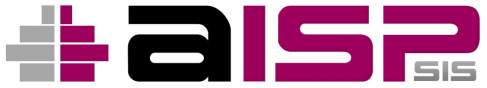 _______________________________________________________________________________________________________________________ c/o Società Italiana di Statistica, Piazza Manfredo Fanti 30 - 00186 Roma (ITALY) - Tel +39-06-6869845 - Fax +39-06-68806742APPLICATION FORMFirst name ______________________________ Last name ________________________________City/State/Country of birth____________________________ date__________________________Country of residence_______________________________________________________________Full address of residence____________________________________________________________Telephone number ________________ Cellular _____________________ Fax _________________Email address ____________________________________________________________________Full address to send the mail and other correspondence (if different from the residence one)________________________________________________________________________________Job affiliation (University, Department) _________________________________________________Job position ______________________________________________________________________Research fields ____________________________________________________________________SIS-member (underline): 		YES 		NODate_____________________________Signature _________________________Associazione Italiana per gli Studi di Popolazione Società Italiana di Statistica e-mail: segreteria@sis-aisp.it; sito internet: http://www.sis-aisp.it 